It’s My PartyWalter Gold, John Gluck Jr., Herb Weiner, Seymour Gottlieb (recorded by Lesley Gore 1963)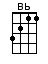 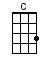 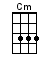 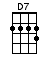 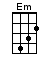 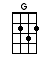 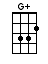 INTRO:  / 1 2 3 4 /INSTRUMENTAL:[G] It's my party and I'll [Gaug] cry if I want to[C] Cry if I want to [Cm] cry if I want to[G] You [Em] would cry [C] tooIf it [D7] happened to [G]  you  [C]  / [G]    [D7]  /[G] It's my party and I'll [Gaug] cry if I want to[C] Cry if I want to [Cm] cry if I want to[G] You [Em] would cry [C] tooIf it [D7] happened to [G]  you  [C]  / [G]    [D7]  /[G] Nobody knows where my [Bb] Johnny has goneBut [G] Judy left the same [C] time[Cm] Why was he [G] holding her handWhen [A7] he's supposed to be [D7] mine[G] It's my party and I'll [Gaug] cry if I want to[C] Cry if I want to [Cm] cry if I want to[G] You [Em] would cry [C] tooIf it [D7] happened to [G]  you  [C]  / [G]    [D7]  /[G] Play all my records keep [Bb] dancin' all nightBut [G] leave me alone for a [C] while[Cm] Till Johnny's [G] dancin' with meI've [A7] got no reason to [D7] smile[G] It's my party and I'll [Gaug] cry if I want to[C] Cry if I want to [Cm] cry if I want to[G] You [Em] would cry [C] tooIf it [D7] happened to [G]  you  [C]  / [G]    [D7]  /INSTRUMENTAL:[G] It's my party and I'll [Gaug] cry if I want to[C] Cry if I want to [Cm] cry if I want to[G] You [Em] would cry [C] tooIf it [D7] happened to [G]  you  [C]  / [G]    [D7]  /[G] Judy and Johnny just [Bb] walked through the door[G] Like a queen with her [C] king[Cm] Oh what a [G] birthday surprise[A7] Judy's wearin' his [D7] ring[G] It's my party and I'll [Gaug] cry if I want to[C] Cry if I want to [Cm] cry if I want to[G] You [Em] would cry [C] tooIf it [D7] happened to [G]  you  [C]  / [G]    [D7]  /[G] It's my party and I'll [Gaug] cry if I want to[C] Cry if I want to [Cm] cry if I want to[G] You [Em] would cry [C] tooIf it [D7] happened to [G]  you  [C]  / [G] 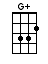 www.bytownukulele.ca